LAPORAN PRAKTIKUMTeknik Pembekuan Material BiologiPrecooling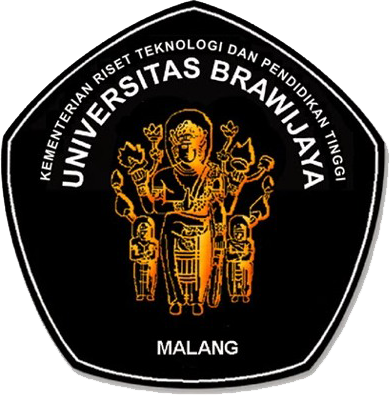 Disusun oleh:Nama	:NIM	:Kelompok	:	Asisten	:LABORATORIUM TEKNIK PENGOLAHAN PANGAN DAN HASIL PERTANIANJURUSAN KETEKNIKAN PERTANIANFAKULTAS TEKNOLOGI PERTANIANUNIVERSITAS BRAWIJAYAMALANG2015LAPORAN PRAKTIKUMTeknik Pembekuan Material BiologiPembekuan Hasil PertanianDisusun oleh:Nama	:NIM	:Kelompok	:	Asisten	:LABORATORIUM TEKNIK PENGOLAHAN PANGAN DAN HASIL PERTANIANJURUSAN KETEKNIKAN PERTANIANFAKULTAS TEKNOLOGI PERTANIANUNIVERSITAS BRAWIJAYAMALANG2015